О внесении изменений в постановление администрации муниципального образования Соль-Илецкий городской округ от 25.11.2019 № 2419-п «Об утверждении муниципальной программы «Развитие муниципальной службы»В соответствии с Федеральным законом от 02.03.2007 № 25-ФЗ «О муниципальной службе в Российской Федерации», Законом Оренбургской области от 10.10.2007 № 1611/339-IV-ОЗ «О муниципальной службе в Оренбургской области», постановлениями администрации Соль-Илецкого городского округа от 26.01.2016 № 56-п «Об утверждении порядка разработки, реализации и оценки эффективности муниципальных программ муниципального образования Соль-Илецкий городской округ», от 16.09.2019 № 1922-п «Об утверждении перечня муниципальных программ муниципального образования Соль-Илецкий городской округ», распоряжением администрации Соль-Илецкого городского округа от 24.06.2020 № 64-р «Об утверждении регламента работы, плана контрольных мероприятий ГРБС и структурных подразделений администрации по реализации муниципальных программ Соль-Илецкого городского округа», в целях совершенствования системы муниципальной службы в муниципальном образовании Соль-Илецкий городской округ, повышения ее эффективности и результативности постановляю:1. Внести в постановление администрации муниципального образования Соль-Илецкий городской округ от 25.11.2019 № 2419-п «Об утверждении муниципальной программы «Развитие муниципальной службы» следующие изменения:1.1. В Паспорте муниципальной программы «Развитие муниципальной службы»:а) Раздел «Объем бюджетных ассигнований Программы» изложить в следующей редакции:«2020 год – 37,4 тыс. руб.;2021 год – 39,3 тыс. руб.;2022 год – 70 тыс. руб.;2023 год – 0 тыс. руб.;2024 год – 0 тыс. руб.;2025 год – 370 тыс. руб.».1.2. Раздел 5. Ресурсное обеспечение реализации муниципальной программы изложить в следующей редакции:«Финансирование мероприятий Программы осуществляется за счет и в пределах средств, предусмотренных в бюджете муниципального образования Соль-Илецкий городской округ и представлено в Приложении № 3.Общий объем финансирования программы составляет 516,7 тыс. рублей в том числе:На повышение квалификации муниципальных служащих – 216,7 тысяч рублей:- в 2020 году предполагается обучение 8 муниципальных служащих, общая стоимость обучения составляет 37,4 тыс. руб.;- в 2021 году предполагается обучение 10 муниципальных служащих, общая стоимость обучения составляет 39,3 тыс. руб.;- в 2022 году предполагается обучение 10 муниципальных служащих, общая стоимость обучения составляет 70 тыс. руб.;- в 2023 году предполагается обучение 10 муниципальных служащих, общая стоимость обучения составляет 0 тыс. руб.;- в 2024 году предполагается обучение 10 муниципальных служащих, общая стоимость обучения составляет 0 тыс. руб.;- в 2025 году предполагается обучение 10 муниципальных служащих, общая стоимость обучения составляет 70 тыс. руб.На проведение диспансеризации муниципальных служащих – 300 тыс. рублей:- в 2020 году стоимость прохождения составляет 0 тыс. руб.;- в 2021 году стоимость прохождения составляет 0 тыс. руб.;- в 2022 году стоимость прохождения составляет 0 тыс. руб.;- в 2023 году стоимость прохождения составляет 0 тыс. руб.;- в 2024 году стоимость прохождения составляет 0 тыс. руб.;- в 2025 году стоимость прохождения составляет 300 тыс. руб.Ежегодно при формировании бюджета муниципального образования Соль-Илецкий городской округ на очередной финансовый год и плановый период объемы ассигнований уточняются с учетом прогнозного индекса роста цен, оценки результативности, мероприятий Программы, достижения целевых показателей (индикаторов)».2. Приложения № 1, 2, 3, 4 к муниципальной программе изложить в новой редакции согласно приложения № 1, 2, 3, 4 к настоящему постановлению.3. Контроль за исполнением настоящего постановления возложить на исполняющего обязанности заместителя главы администрации городского округам – руководителя аппарата  А.Е.Романова.4. Постановление вступает в силу после его официального опубликования (обнародования).Глава муниципального образованияСоль-Илецкий городской округ                                                   В.И.Дубровин[МЕСТО ДЛЯ ПОДПИСИ]ВерноГлавный специалист организационного отдела                           Е.В.ТелушкинаРазослано: в прокуратуру Соль-Илецкого района, организационный отдел, финансовое управление, сектор по вопросам муниципальной службы и кадровой работе администрации городского округа, МКУ «ЦУО».Приложение № 1к постановлению администрациимуниципального образованияСоль-Илецкий городской округот __________2022 № _______Приложение № 1к муниципальной программе«Развитие муниципальной службы»Сведенияо показателях (индикаторах) Программы и их значенияхПриложение № 2к постановлению администрациимуниципального образованияСоль-Илецкий городской округот ____________2022 № _____Приложение № 2к муниципальной программе«Развитие муниципальной службы»Перечень основных мероприятий ПрограммыПриложение № 3к постановлению администрациимуниципального образованияСоль-Илецкий городской округот __________2022 № __________Приложение № 3к муниципальной программе«Развитие муниципальной службы»Ресурсное обеспечение реализации муниципальной программы(тыс. руб.)<*> В данной графе указываются наименования показателей (индикаторов) муниципальной программы (подпрограммы), на динамику значений которых влияет данная ВЦП (основное мероприятие).Приложение № 4к постановлению администрациимуниципального образованияСоль-Илецкий городской округот ___________2022 № ______Приложение № 4к муниципальной программе«Развитие муниципальной службы»Планреализации муниципальной программына 2022 год<*> В случае если контрольное событие определить невозможно, информация не указывается.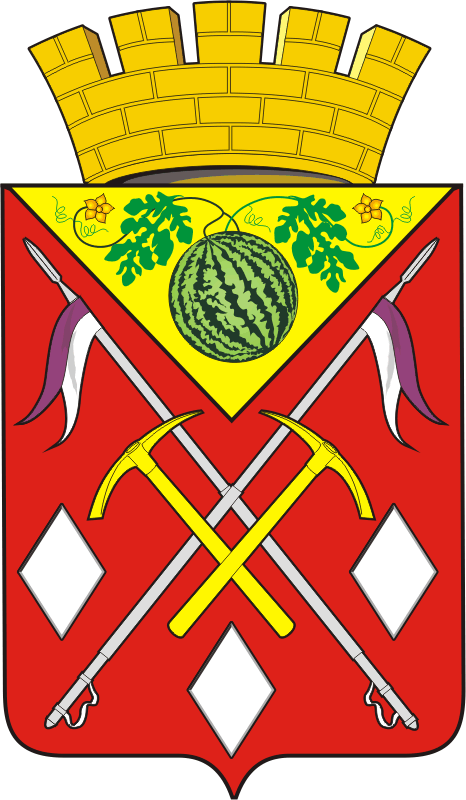 АДМИНИСТРАЦИЯМУНИЦИПАЛЬНОГООБРАЗОВАНИЯСОЛЬ-ИЛЕЦКИЙГОРОДСКОЙ ОКРУГОРЕНБУРГСКОЙ ОБЛАСТИПОСТАНОВЛЕНИЕ[МЕСТО ДЛЯ ШТАМПА]№ п/пНаименование показателя(индикатора)Характеристика показателя (индикатора)*)Характеристика показателя (индикатора)*)Единица измеренияЗначение показателя (индикатора)Значение показателя (индикатора)Значение показателя (индикатора)Значение показателя (индикатора)Значение показателя (индикатора)Значение показателя (индикатора)Значение показателя (индикатора)Значение показателя (индикатора)№ п/пНаименование показателя(индикатора)Характеристика показателя (индикатора)*)Характеристика показателя (индикатора)*)Единица измеренияотчетный годтекущий годочередной год (первый год реализации)очередной годочередной годочередной годочередной годпоследний год реализации№ п/пНаименование показателя(индикатора)Характеристика показателя (индикатора)*)Характеристика показателя (индикатора)*)Единица измерения20182019202020212022202320242025Муниципальная программа «Развитие муниципальной службы»Муниципальная программа «Развитие муниципальной службы»Муниципальная программа «Развитие муниципальной службы»Муниципальная программа «Развитие муниципальной службы»Муниципальная программа «Развитие муниципальной службы»Муниципальная программа «Развитие муниципальной службы»Муниципальная программа «Развитие муниципальной службы»Муниципальная программа «Развитие муниципальной службы»Муниципальная программа «Развитие муниципальной службы»Муниципальная программа «Развитие муниципальной службы»Муниципальная программа «Развитие муниципальной службы»Муниципальная программа «Развитие муниципальной службы»Муниципальная программа «Развитие муниципальной службы»1.Количество принятых нормативных правовых актов регулирующих вопросы муниципальной службы, в т.ч. внесенных изменений в действующие правовые акты;Количество принятых нормативных правовых актов регулирующих вопросы муниципальной службы, в т.ч. внесенных изменений в действующие правовые акты;ОМед.123333332.Количество проведенных координационно-методических мероприятий (семинаров, совещаний).Количество проведенных координационно-методических мероприятий (семинаров, совещаний).ОМ МБед.233333333.Количество размещенных (актуализированных) материалов по вопросам развития муниципальной службы в информационно-телекоммуникационной сети «Интернет»Количество размещенных (актуализированных) материалов по вопросам развития муниципальной службы в информационно-телекоммуникационной сети «Интернет»ОМед.444444444.Количество подготовленных методических материалов по вопросам муниципальной службыКоличество подготовленных методических материалов по вопросам муниципальной службыОМед.222222225.Количество муниципальных служащих, прошедших повышение квалификации, получивших дополнительное профессиональное образование.Количество муниципальных служащих, прошедших повышение квалификации, получивших дополнительное профессиональное образование.ОММБед.1010810101010106.Количество муниципальных служащих, принявших участие в обучающих мероприятиях, мероприятиях по обмену опытом, служебных стажировкахКоличество муниципальных служащих, принявших участие в обучающих мероприятиях, мероприятиях по обмену опытом, служебных стажировкахОММБед.5050-не менее 30не менее 40не менее 50не менее 50не менее 507.Количество вакантных должностей муниципальной службы Соль-Илецкого городского округа, замещаемых  из управленческого и кадрового  резервов.Количество вакантных должностей муниципальной службы Соль-Илецкого городского округа, замещаемых  из управленческого и кадрового  резервов.ОМед.22не менее 1не менее 1не менее 2не менее 2не менее 2не менее 28.Количество муниципальных служащих в возрасте до 30 лет в общей численности муниципальных служащих Соль-Илецкого городского округа, имеющих стаж муниципальной службы более 1 года.Количество муниципальных служащих в возрасте до 30 лет в общей численности муниципальных служащих Соль-Илецкого городского округа, имеющих стаж муниципальной службы более 1 года.ОМед.222233449.Применение института наставничества на муниципальной службе в муниципальном образовании Соль-Илецкий городской округПрименение института наставничества на муниципальной службе в муниципальном образовании Соль-Илецкий городской округОМ%----3050505010.Доля муниципальных служащих, прошедших аттестацию (квалификационный экзамен) от общей доли аттестуемых (экзаменуемых) муниципальных служащих.Доля муниципальных служащих, прошедших аттестацию (квалификационный экзамен) от общей доли аттестуемых (экзаменуемых) муниципальных служащих.ОМ%100100--10010010010011.Количество проведенных комиссий по служебному поведению и урегулированию конфликта интересов.Количество проведенных комиссий по служебному поведению и урегулированию конфликта интересов.ОМед.10655666612.Количество муниципальных служащих прошедших диспансеризацию.Количество муниципальных служащих прошедших диспансеризацию.ОММБчел.8075--8090909013.Количество подготовленных специалистов по образовательным программам в области информационной безопасности, с использованием в образовательном процессе отечественных высокотехнологичных комплексов и средств защиты информации.Количество подготовленных специалистов по образовательным программам в области информационной безопасности, с использованием в образовательном процессе отечественных высокотехнологичных комплексов и средств защиты информации.ОМчел.--11----14.Количество специалистов, прошедших переобучение по компетенциям цифровой экономики в рамках дополнительного образования».Количество специалистов, прошедших переобучение по компетенциям цифровой экономики в рамках дополнительного образования».ОМчел.-4208555-№ п/пНомер и наименование ведомственной целевой программы, основного мероприятияОтветственный исполнительСрокСрокОжидаемый конечный результат (краткое описание)Последствия нереализации ведомственной целевой программы, основного мероприятияСвязь с показателями (индикаторами) муниципальной программы (подпрограммы) <*>№ п/пНомер и наименование ведомственной целевой программы, основного мероприятияОтветственный исполнительначала реализацииокончания реализацииОжидаемый конечный результат (краткое описание)Последствия нереализации ведомственной целевой программы, основного мероприятияСвязь с показателями (индикаторами) муниципальной программы (подпрограммы) <*>Муниципальная программа «Развитие муниципальной службы»Муниципальная программа «Развитие муниципальной службы»Муниципальная программа «Развитие муниципальной службы»Муниципальная программа «Развитие муниципальной службы»Муниципальная программа «Развитие муниципальной службы»Муниципальная программа «Развитие муниципальной службы»Муниципальная программа «Развитие муниципальной службы»Муниципальная программа «Развитие муниципальной службы»1Подготовка нормативных правовых актов регулирующих вопросы муниципальной службы, внесение изменений в действующие правовые акты.Сектор по вопросам муниципальной службы и кадровой работе2020 г.2025 г.Совершенствование правового регулирования муниципальной службы во взаимосвязи с государственной гражданской службой и особенностями ее прохожденияНеисполнение нормативно правовых актов Российской Федерации и Оренбургской области направленных на развитие муниципальной службы.Количество принятых нормативных правовых актов регулирующих вопросы муниципальной службы, в т.ч. внесенных изменений в действующие правовые акты;2Проведение координационно-методических мероприятий (семинаров, совещаний)Сектор по вопросам муниципальной службы и кадровой работе2020 г.2025 г.Увеличение числа квалифицированных специалистов на муниципальной службеНепрофессионализм и некомпетентность муниципальных служащих при выполнении своих должностных обязанностейКоличество проведенных координационно-методических мероприятий (семинаров, совещаний).3Разработка и размещение (актуализация) материалов по вопросам развития муниципальной службы в информационно-телекоммуникационной сети «Интернет»Сектор по вопросам муниципальной службы и кадровой работе2020 г.2025 г.Развитие правовой грамотности муниципальных служащих, увеличение числа квалифицированных специалистов на муниципальной службеНепрофессионализм и некомпетентность муниципальных служащих при выполнении своих должностных обязанностейКоличество размещенных (актуализированных) материалов по вопросам развития муниципальной службы в информационно-телекоммуникационной сети «Интернет»4Разработка методических материалов по вопросам муниципальной службыСектор по вопросам муниципальной службы и кадровой работе2020 г.2025 г.Развитие правовой грамотности муниципальных служащих, увеличение числа квалифицированных специалистов на муниципальной службеНепрофессионализм и некомпетентность муниципальных служащих при выполнении своих должностных обязанностейКоличество подготовленных методических материалов по вопросам муниципальной службы5Формирование высокопрофессионального состава муниципальных служащихСектор по вопросам муниципальной службы и кадровой работе2020 г.2025 г.Повышение профессионального уровня муниципальных служащих.Не соответствие замещаемым должностям и перспективы дальнейшего служебного ростаКоличество муниципальных служащих, прошедших повышение квалификации, получивших дополнительное профессиональное образование.6Привлечение молодых квалифицированных специалистов (до 30 лет) на муниципальную службуСектор по вопросам муниципальной службы и кадровой работе2020 г.2025 г.Повышение престижа и конкурентоспособности муниципальной службы, использование многофакторной системы мотивации муниципальных служащихНеисполнение нормативно правовых актов Российской Федерации и Оренбургской области направленных на развитие муниципальной службы.Количество муниципальных служащих в возрасте до 30 лет в общей численности муниципальных служащих Соль-Илецкого городского округа, имеющих стаж муниципальной службы более 1 года.7Формирование и использование управленческого и кадрового резервов в муниципальном образовании Соль-Илецкий городской округСектор по вопросам муниципальной службы и кадровой работе2020 г.2025 г.Увеличение числа квалифицированных специалистов на муниципальной службеНеисполнение нормативно правовых актов Российской Федерации и Оренбургской области направленных на развитие муниципальной службы.Количество вакантных должностей муниципальной службы Соль-Илецкого городского округа, замещаемых из управленческого и кадрового управленческого резервов8Внедрение института наставничества на муниципальной службеСектор по вопросам муниципальной службы и кадровой работе2020 г.2025 г.Внедрение кадровых технологий, способствующих повышению результативности деятельности муниципальных служащихОтсутствие единых подходов к оценке профессиональной деятельности муниципальных служащихПрименение института наставничества на муниципальной службе в муниципальном образовании Соль-Илецкий городской округ9Повышение эффективности кадровой политики в системе муниципальной службы с целью улучшения кадрового состава муниципальной службы (аттестация, квалификационный экзамен)Сектор по вопросам муниципальной службы и кадровой работе2020 г.2025 г.Сохранение доли муниципальных служащих администрации муниципального образования Соль-Илецкий городской округ, охваченных аттестацией, на уровне 100 %Снижение уровня профессиональной деятельности муниципальных служащихДоля муниципальных служащих, прошедших аттестацию (квалификационный экзамен) от общей доли аттестуемых (экзаменуемых) муниципальных служащих.10Проведение комиссии по служебному поведению и урегулированию конфликта интересов.Сектор по вопросам муниципальной службы и кадровой работе2020 г.2025 г.Последовательная разработка и внедрение механизмов выявления и разрешения конфликта интересов на муниципальной службеСнижение доверия к муниципальным служащим, увеличение предпосылок к коррупционным деяниямКоличество проведенных комиссий по служебному поведению и урегулированию конфликта интересов.11Диспансеризация муниципальных служащихСектор по вопросам муниципальной службы и кадровой работе2020 г.2025 г.Раннее выявление заболеваний, контроль имеющихся заболеваний, в том числе препятствующих прохождению муниципальной службыНарушение законодательства РФ Приказ от 14 декабря 2009 г. № 984н «Об утверждении Порядка прохождения диспансеризации государственными гражданскими служащими Российской Федерации и муниципальными служащими согласно, перечня заболеваний, препятствующих поступлению на государственную гражданскую службу Российской Федерации и муниципальную службу или ее прохождению, а также формы заключение медицинского учреждения»Количество муниципальных служащих, прошедших диспансеризацию12Региональный проект «Информационная безопасность (Оренбургской области)Сектор по вопросам муниципальной службы и кадровой работе;Отдел автоматизации и информационных технологий2020 г.2025 г.Обеспечение информационной безопасности на основе отечественных разработок при передаче, обработке и хранении данных, гарантирующей защиту интересов личности, бизнеса и государстваНедостижение целей регионального проекта «Информационная безопасность»Количество подготовленных специалистов по образовательным программам в области информационной безопасности с использованием в образовательном процессе отечественных высокотехнологичных комплексов и средств защиты информации;12.1.Направление сотрудников на курсы повышения квалификации, организованные Министерством цифрового развития Оренбургской области, по защите информацииСектор по вопросам муниципальной службы и кадровой работе;Отдел автоматизации и информационных технологий2020 г.2025 г.Обеспечение информационной безопасности на основе отечественных разработок при передаче, обработке и хранении данных, гарантирующей защиту интересов личности, бизнеса и государстваНедостижение целей регионального проекта «Информационная безопасность»Количество подготовленных специалистов по образовательным программам в области информационной безопасности с использованием в образовательном процессе отечественных высокотехнологичных комплексов и средств защиты информации;13.Региональный проект «Кадры для цифровой экономики (Оренбургская область)Сектор по вопросам муниципальной службы и кадровой работе;Отдел автоматизации и информационных технологий2020 г.2025 г.Обеспечение подготовки высококвалифицированных кадров для цифровой экономикиНедостижение целей регионального проекта «Кадры для цифровой экономики»Количество специалистов, прошедших переобучение по компетенциям цифровой экономики в рамках дополнительного образования13.1.Направление сотрудников на курсы повышения квалификации, организованные Министерством цифрового развития и связи Оренбургской области, по компетенциям цифровой экономикиСектор по вопросам муниципальной службы и кадровой работе;Отдел автоматизации и информационных технологий2020 г.2025 г.Обеспечение подготовки высококвалифицированных кадров для цифровой экономикиНедостижение целей регионального проекта «Кадры для цифровой экономики»Количество специалистов, прошедших переобучение по компетенциям цифровой экономики в рамках дополнительного образования№СтатусНаименование муниципальной программы, подпрограммы, ведомственной целевой программы, основного мероприятия, мероприятияГлавный распорядитель бюджетных средств (ГРБС) (ответственный исполнитель, соисполнитель, участникИсточники финансированияКоды бюджетной классификацииКоды бюджетной классификацииОбъёмы финансирования (тыс. руб., в ценах соответствующих годов)Объёмы финансирования (тыс. руб., в ценах соответствующих годов)Объёмы финансирования (тыс. руб., в ценах соответствующих годов)Объёмы финансирования (тыс. руб., в ценах соответствующих годов)Объёмы финансирования (тыс. руб., в ценах соответствующих годов)Объёмы финансирования (тыс. руб., в ценах соответствующих годов)Объёмы финансирования (тыс. руб., в ценах соответствующих годов)№СтатусНаименование муниципальной программы, подпрограммы, ведомственной целевой программы, основного мероприятия, мероприятияГлавный распорядитель бюджетных средств (ГРБС) (ответственный исполнитель, соисполнитель, участникИсточники финансированияКоды бюджетной классификацииКоды бюджетной классификацииВсего за 2020-2025 г.г.В том числе по годам:В том числе по годам:В том числе по годам:В том числе по годам:В том числе по годам:В том числе по годам:№СтатусНаименование муниципальной программы, подпрограммы, ведомственной целевой программы, основного мероприятия, мероприятияГлавный распорядитель бюджетных средств (ГРБС) (ответственный исполнитель, соисполнитель, участникИсточники финансированияГРБСЦСР2020202120222023202420251234567891011121Муниципальная программаРазвитие муниципальной службыВсего,в том числе:Всего,в том числе:7001300000000516,737,439,370003701Муниципальная программаРазвитие муниципальной службыВсего,в том числе:федеральный бюджет1Муниципальная программаРазвитие муниципальной службыВсего,в том числе:областной бюджет1Муниципальная программаРазвитие муниципальной службыВсего,в том числе:бюджет городского округа7001300000000516,737,439.370003702Основное мероприятиеПодготовка нормативных правовых актов регулирующих вопросы муниципальной службы, внесение изменений в действующие правовые актыСектор по вопросам муниципальной службы и кадровой работе Администрация Соль-Илецкого городского округаВсего,в том числе:00000002Основное мероприятиеПодготовка нормативных правовых актов регулирующих вопросы муниципальной службы, внесение изменений в действующие правовые актыСектор по вопросам муниципальной службы и кадровой работе Администрация Соль-Илецкого городского округафедеральный бюджет2Основное мероприятиеПодготовка нормативных правовых актов регулирующих вопросы муниципальной службы, внесение изменений в действующие правовые актыСектор по вопросам муниципальной службы и кадровой работе Администрация Соль-Илецкого городского округаобластной бюджет2Основное мероприятиеПодготовка нормативных правовых актов регулирующих вопросы муниципальной службы, внесение изменений в действующие правовые актыСектор по вопросам муниципальной службы и кадровой работе Администрация Соль-Илецкого городского округабюджет городского округа00000003Основное мероприятиеПроведение координационно-методических мероприятий (семинаров, совещаний)Сектор по вопросам муниципальной службы и кадровой работе Администрация Соль-Илецкого городского округаВсего,в том числе:700130030000011,3011,300003Основное мероприятиеПроведение координационно-методических мероприятий (семинаров, совещаний)Сектор по вопросам муниципальной службы и кадровой работе Администрация Соль-Илецкого городского округафедеральный бюджет3Основное мероприятиеПроведение координационно-методических мероприятий (семинаров, совещаний)Сектор по вопросам муниципальной службы и кадровой работе Администрация Соль-Илецкого городского округаобластной бюджет3Основное мероприятиеПроведение координационно-методических мероприятий (семинаров, совещаний)Сектор по вопросам муниципальной службы и кадровой работе Администрация Соль-Илецкого городского округабюджет городского округа700130030000011,3011,300003.1МероприятиеПроведение координационно-методических мероприятий (семинаров, совещаний)Сектор по вопросам муниципальной службы и кадровой работе Администрация Соль-Илецкого городского округаВсего,в том числе:700130037154111,3011,300003.1МероприятиеПроведение координационно-методических мероприятий (семинаров, совещаний)Сектор по вопросам муниципальной службы и кадровой работе Администрация Соль-Илецкого городского округафедеральный бюджет3.1МероприятиеПроведение координационно-методических мероприятий (семинаров, совещаний)Сектор по вопросам муниципальной службы и кадровой работе Администрация Соль-Илецкого городского округаобластной бюджет3.1МероприятиеПроведение координационно-методических мероприятий (семинаров, совещаний)Сектор по вопросам муниципальной службы и кадровой работе Администрация Соль-Илецкого городского округабюджет городского округа700130037154111,3011,300004Основное мероприятиеРазработка и размещение (актуализация) материалов по вопросам развития муниципальной службы в информационно-телекоммуникационной сети «Интернет»Сектор по вопросам муниципальной службы и кадровой работе Администрация Соль-Илецкого городского округаВсего,в том числе:00000004Основное мероприятиеРазработка и размещение (актуализация) материалов по вопросам развития муниципальной службы в информационно-телекоммуникационной сети «Интернет»Сектор по вопросам муниципальной службы и кадровой работе Администрация Соль-Илецкого городского округафедеральный бюджет4Основное мероприятиеРазработка и размещение (актуализация) материалов по вопросам развития муниципальной службы в информационно-телекоммуникационной сети «Интернет»Сектор по вопросам муниципальной службы и кадровой работе Администрация Соль-Илецкого городского округаобластной бюджет4Основное мероприятиеРазработка и размещение (актуализация) материалов по вопросам развития муниципальной службы в информационно-телекоммуникационной сети «Интернет»Сектор по вопросам муниципальной службы и кадровой работе Администрация Соль-Илецкого городского округабюджет городского округа00000005Основное мероприятиеРазработка методических материалов по вопросам муниципальной службыСектор по вопросам муниципальной службы и кадровой работеАдминистрация Соль-Илецкого городского округаВсего,в том числе:00000005Основное мероприятиеРазработка методических материалов по вопросам муниципальной службыСектор по вопросам муниципальной службы и кадровой работеАдминистрация Соль-Илецкого городского округафедеральный бюджет5Основное мероприятиеРазработка методических материалов по вопросам муниципальной службыСектор по вопросам муниципальной службы и кадровой работеАдминистрация Соль-Илецкого городского округаобластной бюджет5Основное мероприятиеРазработка методических материалов по вопросам муниципальной службыСектор по вопросам муниципальной службы и кадровой работеАдминистрация Соль-Илецкого городского округабюджет городского округа00000006Основное мероприятиеФормирование высокопрофессионального состава муниципальных служащихСектор по вопросам муниципальной службы и кадровой работе Администрация Соль-Илецкого городского округаВсего,в том числе:7001300100000205,437,4287000706Основное мероприятиеФормирование высокопрофессионального состава муниципальных служащихСектор по вопросам муниципальной службы и кадровой работе Администрация Соль-Илецкого городского округафедеральный бюджет6Основное мероприятиеФормирование высокопрофессионального состава муниципальных служащихСектор по вопросам муниципальной службы и кадровой работе Администрация Соль-Илецкого городского округаобластной бюджет6Основное мероприятиеФормирование высокопрофессионального состава муниципальных служащихСектор по вопросам муниципальной службы и кадровой работе Администрация Соль-Илецкого городского округабюджет городского округа7001300000000205,437,4287000706.1МероприятиеФормирование высокопрофессиональногоСектор по вопросам муниципальной службы и кадровой работеАдминистрация Соль-Илецкого городского округаВсего,в том числе:7001300170540205,437,4287000706.1МероприятиеФормирование высокопрофессиональногоСектор по вопросам муниципальной службы и кадровой работеАдминистрация Соль-Илецкого городского округафедеральный бюджет6.1МероприятиеФормирование высокопрофессиональногоСектор по вопросам муниципальной службы и кадровой работеАдминистрация Соль-Илецкого городского округаобластной бюджет6.1МероприятиеФормирование высокопрофессиональногоСектор по вопросам муниципальной службы и кадровой работеАдминистрация Соль-Илецкого городского округабюджет городского округа7001300170540205,437,4287000707Основное мероприятиеПривлечение молодых квалифицированных специалистов (до 30 лет) на муниципальную службуСектор по вопросам муниципальной службы и кадровой работе Администрация Соль-Илецкого городского округаВсего,в том числе:00000007Основное мероприятиеПривлечение молодых квалифицированных специалистов (до 30 лет) на муниципальную службуСектор по вопросам муниципальной службы и кадровой работе Администрация Соль-Илецкого городского округафедеральный бюджет7Основное мероприятиеПривлечение молодых квалифицированных специалистов (до 30 лет) на муниципальную службуСектор по вопросам муниципальной службы и кадровой работе Администрация Соль-Илецкого городского округаобластной бюджет7Основное мероприятиеПривлечение молодых квалифицированных специалистов (до 30 лет) на муниципальную службуСектор по вопросам муниципальной службы и кадровой работе Администрация Соль-Илецкого городского округабюджет городского округа00000008Основное мероприятиеФормирование и использование управленческого и кадрового резервов в муниципальном образовании Соль-Илецкий городской округСектор по вопросам муниципальной службы и кадровой работе Администрация Соль-Илецкого городского округаВсего,в том числе:00000008Основное мероприятиеФормирование и использование управленческого и кадрового резервов в муниципальном образовании Соль-Илецкий городской округСектор по вопросам муниципальной службы и кадровой работе Администрация Соль-Илецкого городского округафедеральный бюджет8Основное мероприятиеФормирование и использование управленческого и кадрового резервов в муниципальном образовании Соль-Илецкий городской округСектор по вопросам муниципальной службы и кадровой работе Администрация Соль-Илецкого городского округаобластной бюджет8Основное мероприятиеФормирование и использование управленческого и кадрового резервов в муниципальном образовании Соль-Илецкий городской округСектор по вопросам муниципальной службы и кадровой работе Администрация Соль-Илецкого городского округабюджет городского округа00000009Основное мероприятиеВнедрение института наставничества на муниципальной службеСектор по вопросам муниципальной службы и кадровой работе Администрация Соль-Илецкого городского округаВсего,в том числе:00000009Основное мероприятиеВнедрение института наставничества на муниципальной службеСектор по вопросам муниципальной службы и кадровой работе Администрация Соль-Илецкого городского округафедеральный бюджет9Основное мероприятиеВнедрение института наставничества на муниципальной службеСектор по вопросам муниципальной службы и кадровой работе Администрация Соль-Илецкого городского округаобластной бюджет9Основное мероприятиеВнедрение института наставничества на муниципальной службеСектор по вопросам муниципальной службы и кадровой работе Администрация Соль-Илецкого городского округабюджет городского округа00000009Основное мероприятиеВнедрение института наставничества на муниципальной службеСектор по вопросам муниципальной службы и кадровой работе Администрация Соль-Илецкого городского округафедеральный бюджет9Основное мероприятиеВнедрение института наставничества на муниципальной службеСектор по вопросам муниципальной службы и кадровой работе Администрация Соль-Илецкого городского округаобластной бюджет9Основное мероприятиеВнедрение института наставничества на муниципальной службеСектор по вопросам муниципальной службы и кадровой работе Администрация Соль-Илецкого городского округабюджет городского округа000000010Основное мероприятиеПовышение эффективности кадровой политики в системе муниципальной службы с целью улучшения кадрового состава муниципальной службы (аттестация, квалификационный экзамен)Сектор по вопросам муниципальной службы и кадровой работеАдминистрация Соль-Илецкого городского округаВсего,в том числе:000000010Основное мероприятиеПовышение эффективности кадровой политики в системе муниципальной службы с целью улучшения кадрового состава муниципальной службы (аттестация, квалификационный экзамен)Сектор по вопросам муниципальной службы и кадровой работеАдминистрация Соль-Илецкого городского округафедеральный бюджет10Основное мероприятиеПовышение эффективности кадровой политики в системе муниципальной службы с целью улучшения кадрового состава муниципальной службы (аттестация, квалификационный экзамен)Сектор по вопросам муниципальной службы и кадровой работеАдминистрация Соль-Илецкого городского округаобластной бюджет10Основное мероприятиеПовышение эффективности кадровой политики в системе муниципальной службы с целью улучшения кадрового состава муниципальной службы (аттестация, квалификационный экзамен)Сектор по вопросам муниципальной службы и кадровой работеАдминистрация Соль-Илецкого городского округабюджет городского округа000000011Основное мероприятиеПроведение комиссии по урегулированию конфликта интересов.Сектор по вопросам муниципальной службы и кадровой работеАдминистрация Соль-Илецкого городского округаВсего,в том числе:000000011Основное мероприятиеПроведение комиссии по урегулированию конфликта интересов.Сектор по вопросам муниципальной службы и кадровой работеАдминистрация Соль-Илецкого городского округафедеральный бюджет11Основное мероприятиеПроведение комиссии по урегулированию конфликта интересов.Сектор по вопросам муниципальной службы и кадровой работеАдминистрация Соль-Илецкого городского округаобластной бюджет11Основное мероприятиеПроведение комиссии по урегулированию конфликта интересов.Сектор по вопросам муниципальной службы и кадровой работеАдминистрация Соль-Илецкого городского округабюджет городского округа000000012Основное мероприятиеДиспансеризация муниципальных служащих.Сектор по вопросам муниципальной службы и кадровой работеАдминистрация Соль-Илецкого городского округаВсего,в том числе:7001300270550300,00000030012Основное мероприятиеДиспансеризация муниципальных служащих.Сектор по вопросам муниципальной службы и кадровой работеАдминистрация Соль-Илецкого городского округафедеральный бюджет12Основное мероприятиеДиспансеризация муниципальных служащих.Сектор по вопросам муниципальной службы и кадровой работеАдминистрация Соль-Илецкого городского округаобластной бюджет12Основное мероприятиеДиспансеризация муниципальных служащих.Сектор по вопросам муниципальной службы и кадровой работеАдминистрация Соль-Илецкого городского округабюджет городского округа7001300270550300,00000030013Основное мероприятиеРегиональный проект «Информационная безопасность (Оренбургской области)Администрация Соль-Илецкого городского округаВсего,в том числе:000000013Основное мероприятиеРегиональный проект «Информационная безопасность (Оренбургской области)Администрация Соль-Илецкого городского округафедеральный бюджет13Основное мероприятиеРегиональный проект «Информационная безопасность (Оренбургской области)Администрация Соль-Илецкого городского округаобластной бюджет13Основное мероприятиеРегиональный проект «Информационная безопасность (Оренбургской области)Администрация Соль-Илецкого городского округабюджет городского округа000000013.1МероприятиеНаправление сотрудников на курсы повышения квалификации, организованные Министерством цифрового развития Оренбургской области, по защите информацииАдминистрация Соль-Илецкого городского округаВсего,в том числе:000000013.1МероприятиеНаправление сотрудников на курсы повышения квалификации, организованные Министерством цифрового развития Оренбургской области, по защите информацииАдминистрация Соль-Илецкого городского округафедеральный бюджет13.1МероприятиеНаправление сотрудников на курсы повышения квалификации, организованные Министерством цифрового развития Оренбургской области, по защите информацииАдминистрация Соль-Илецкого городского округаобластной бюджет13.1МероприятиеНаправление сотрудников на курсы повышения квалификации, организованные Министерством цифрового развития Оренбургской области, по защите информацииАдминистрация Соль-Илецкого городского округабюджет городского округа000000014Основное мероприятиеРегиональный проект «Кадры для цифровой экономики (Оренбургская область)Администрация Соль-Илецкого городского округаВсего,в том числе:000000014Основное мероприятиеРегиональный проект «Кадры для цифровой экономики (Оренбургская область)Администрация Соль-Илецкого городского округафедеральный бюджет14Основное мероприятиеРегиональный проект «Кадры для цифровой экономики (Оренбургская область)Администрация Соль-Илецкого городского округаобластной бюджет14Основное мероприятиеРегиональный проект «Кадры для цифровой экономики (Оренбургская область)Администрация Соль-Илецкого городского округабюджет городского округа000000014.1МероприятиеНаправление сотрудников на курсы повышения квалификации, организованные Министерством цифрового развития и связи Оренбургской области, по компетенциям цифровой экономикиАдминистрация Соль-Илецкого городского округаВсего,в том числе:0000000014.1МероприятиеНаправление сотрудников на курсы повышения квалификации, организованные Министерством цифрового развития и связи Оренбургской области, по компетенциям цифровой экономикиАдминистрация Соль-Илецкого городского округафедеральный бюджет14.1МероприятиеНаправление сотрудников на курсы повышения квалификации, организованные Министерством цифрового развития и связи Оренбургской области, по компетенциям цифровой экономикиАдминистрация Соль-Илецкого городского округаобластной бюджет14.1МероприятиеНаправление сотрудников на курсы повышения квалификации, организованные Министерством цифрового развития и связи Оренбургской области, по компетенциям цифровой экономикиАдминистрация Соль-Илецкого городского округабюджет городского округа0000000Nп/пНаименование элементаФамилия, имя, отчество, наименование должности лица, ответственного за реализацию основного мероприятия (достижение значения показателя (индикатора), наступление контрольного события) муниципальной программыЕдиница измеренияПлановое значение показателя (индикатора)Дата наступления контрольного события1235671.Муниципальная программаМищенко Наталья ЮрьевнаXXX2.Подпрограмма 1XXXX3.Основное мероприятие 1Подготовка нормативных правовых актов регулирующих вопросы муниципальной службы, внесение изменений в действующие правовые акты.XXX4.Показатель (индикатор)Количество принятых нормативных правовых актов регулирующих вопросы муниципальной службы, в т.ч. внесенных изменений в действующие правовые акты;ед.3Декабрь 20225.Контрольное событиеX10.Основное мероприятие 2Проведение координационно-методических мероприятий (семинаров, совещаний)XXX11.Показатель (индикатор)Количество проведенных координационно-методических мероприятий (семинаров, совещаний).ед.3Декабрь 202212.Контрольное событиеX13.Основное мероприятие 3Разработка и размещение (актуализация) материалов по вопросам развития муниципальной службы в информационно-телекоммуникационной сети «Интернет»XXX14.Показатель (индикатор)Количество размещенных (актуализированных) материалов по вопросам развития муниципальной службы в информационно-телекоммуникационной сети «Интернет»ед.4Декабрь 202215.Контрольное событие X16.Основное мероприятие 4Разработка методических материалов по вопросам муниципальной службыXXX17.Показатель (индикатор)Количество подготовленных методических материалов по вопросам муниципальной службыед.2Декабрь 202218.Контрольное событиеX19.Основное мероприятие 5Формирование высокопрофессионального состава муниципальных служащихXXX20.Показатель (индикатор)Количество муниципальных служащих, прошедших повышение квалификации, получивших дополнительное профессиональное образование.ед.10Декабрь 202221.Контрольное событиеX22.Основное мероприятие 6Привлечение молодых квалифицированных специалистов (до 30 лет) на муниципальную службуXXX23.Показатель (индикатор) Количество муниципальных служащих в возрасте до 30 лет в общей численности муниципальных служащих Соль-Илецкого городского округа, имеющих стаж муниципальной службы более 1 года.ед.3Декабрь 202224.Контрольное событиеX25.Основное мероприятие 7Формирование и использование управленческого и кадрового резервов в муниципальном образовании Соль-Илецкий городской округXXX26.Показатель (индикатор)Количество вакантных должностей муниципальной службы Соль-Илецкого городского округа, замещаемых из управленческого и кадрового управленческого резервов.ед.2Декабрь 202227.Контрольное событиеX28.Основное мероприятие 8Внедрение института наставничества на муниципальной службеXXX29.Показатель (индикатор)Применение института наставничества на муниципальной службе в муниципальном образовании Соль-Илецкий городской округ%30Декабрь 202230.Контрольное событиеX31.Основное мероприятие 9Повышение эффективности кадровой политики в системе муниципальной службы с целью улучшения кадрового состава муниципальной службы (аттестация, квалификационный экзаменXXX32.Показатель (индикатор)Доля муниципальных служащих, прошедших аттестацию (квалификационный экзамен) от общей доли аттестуемых (экзаменуемых) муниципальных служащих.%100Декабрь 202233.Контрольное событиеX34.Основное мероприятие 10Проведение комиссии по служебному поведению и урегулированию конфликта интересов.XXX35.Показатель (индикатор)Количество проведенных комиссий по служебному поведению и урегулированию конфликта интересов.ед.6Декабрь 202236.Контрольное событиеX37.Основное мероприятие 11Диспансеризация муниципальных служащихXXX38.Показатель (индикатор)Количество муниципальных служащих, прошедших диспансеризациюед.80Декабрь 202239.Контрольное событиеX40.Основное мероприятие 12Региональный проект «Информационная безопасность (Оренбургской области)XXX41.Показатель (индикатор)Количество подготовленных специалистов по образовательным программам в области информационной безопасности с использованием в образовательном процессе отечественных высокотехнологичных комплексов и средств защиты информации;ед.3Декабрь 202242.Контрольное событиеX43.Основное мероприятие 13Региональный проект «Кадры для цифровой экономики (Оренбургская область)XXX44.Показатель (индикатор)Количество специалистов, прошедших переобучение по компетенциям цифровой экономики в рамках дополнительного образованияед.5Декабрь 202245.Контрольное событиеX